ที่ชื่องานวิจัยเป้าหมายการพัฒนาที่ยั่งยืน (17 SDGs)เป้าหมายการพัฒนาที่ยั่งยืน (17 SDGs)เป้าหมายการพัฒนาที่ยั่งยืน (17 SDGs)เป้าหมายการพัฒนาที่ยั่งยืน (17 SDGs)เป้าหมายการพัฒนาที่ยั่งยืน (17 SDGs)เป้าหมายการพัฒนาที่ยั่งยืน (17 SDGs)เป้าหมายการพัฒนาที่ยั่งยืน (17 SDGs)เป้าหมายการพัฒนาที่ยั่งยืน (17 SDGs)เป้าหมายการพัฒนาที่ยั่งยืน (17 SDGs)เป้าหมายการพัฒนาที่ยั่งยืน (17 SDGs)เป้าหมายการพัฒนาที่ยั่งยืน (17 SDGs)เป้าหมายการพัฒนาที่ยั่งยืน (17 SDGs)เป้าหมายการพัฒนาที่ยั่งยืน (17 SDGs)เป้าหมายการพัฒนาที่ยั่งยืน (17 SDGs)เป้าหมายการพัฒนาที่ยั่งยืน (17 SDGs)เป้าหมายการพัฒนาที่ยั่งยืน (17 SDGs)เป้าหมายการพัฒนาที่ยั่งยืน (17 SDGs)ที่ชื่องานวิจัย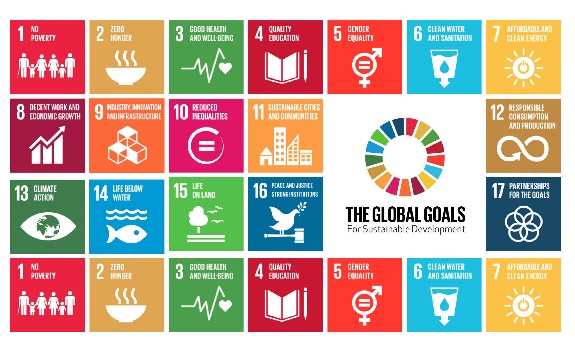 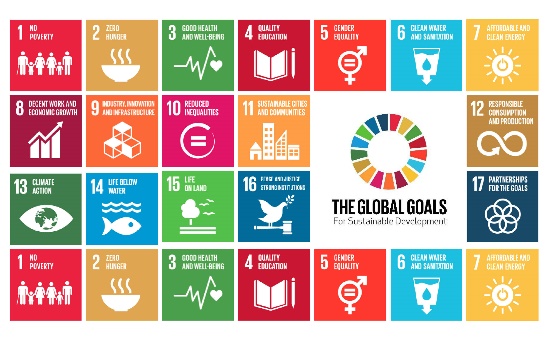 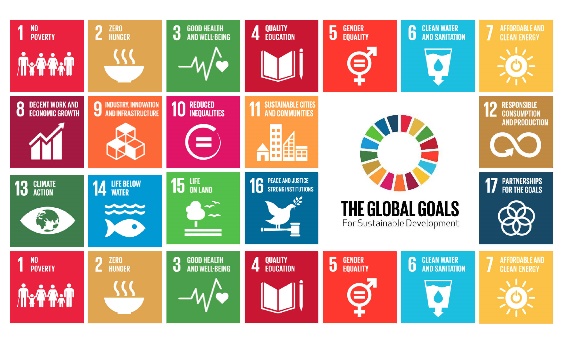 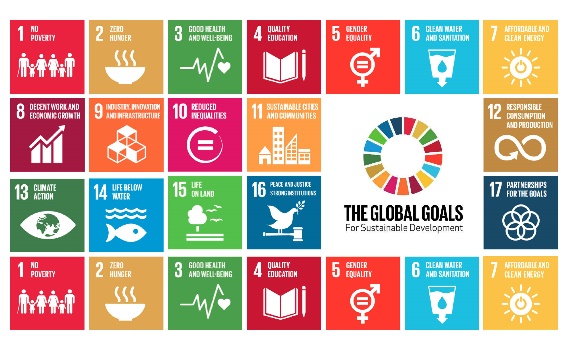 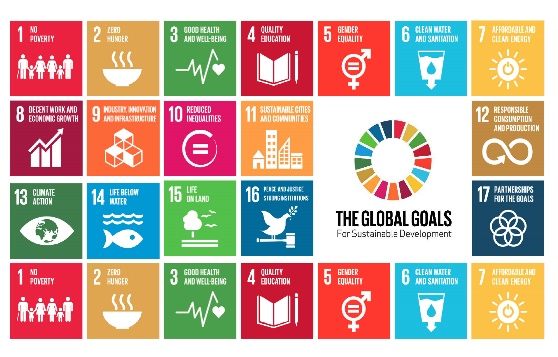 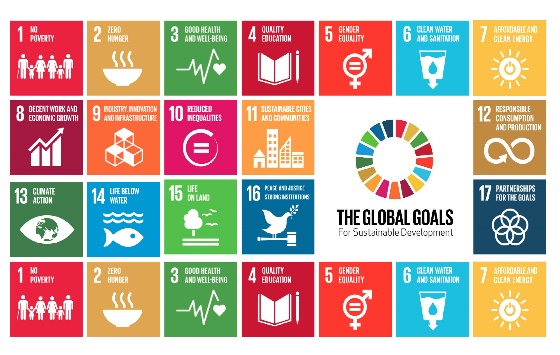 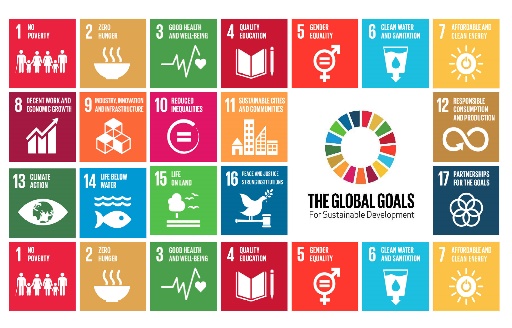 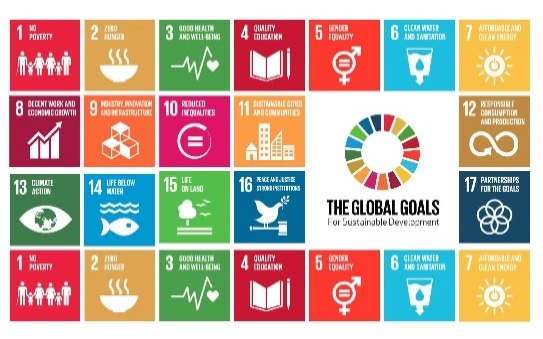 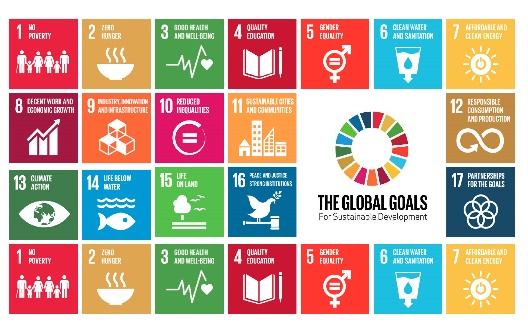 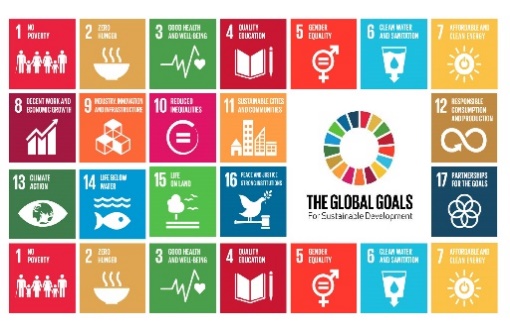 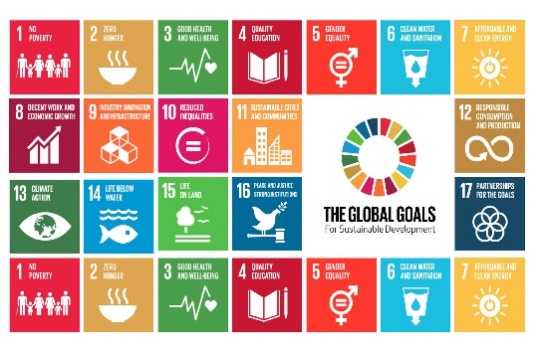 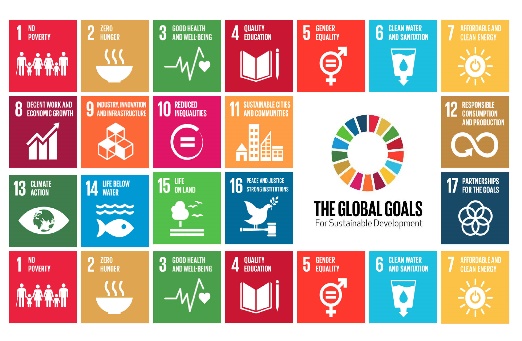 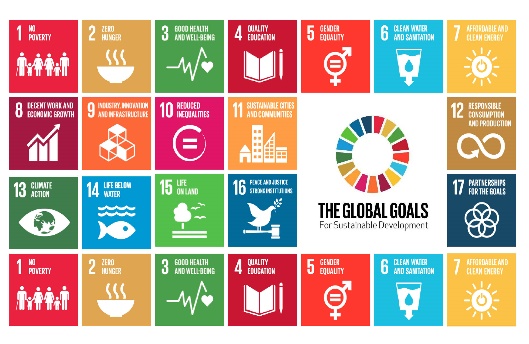 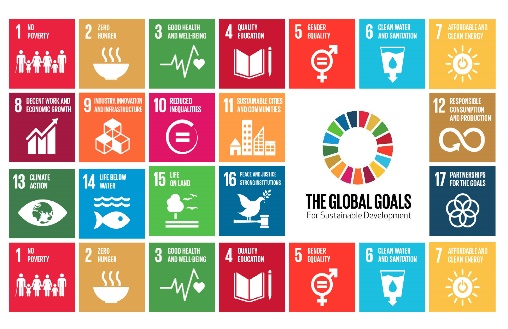 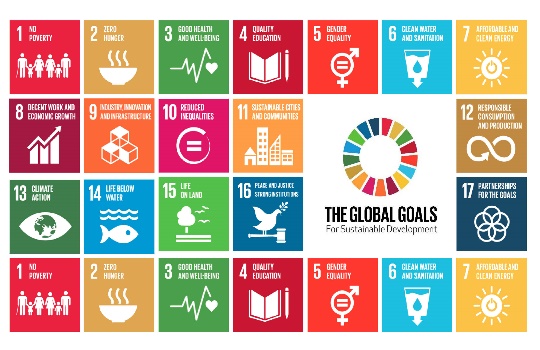 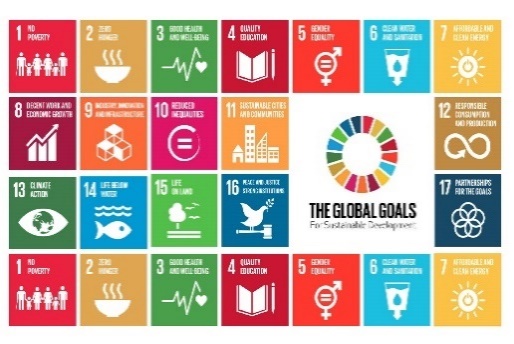 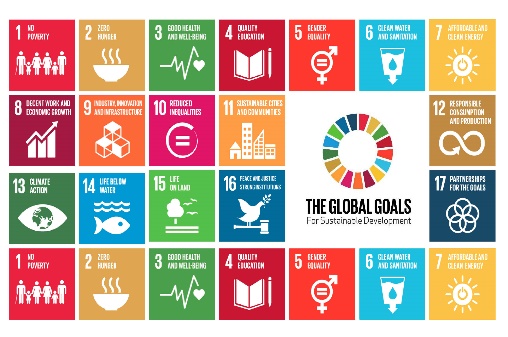 1Study of sufficiency philosophy and its impact on individual communities and organizations. 101112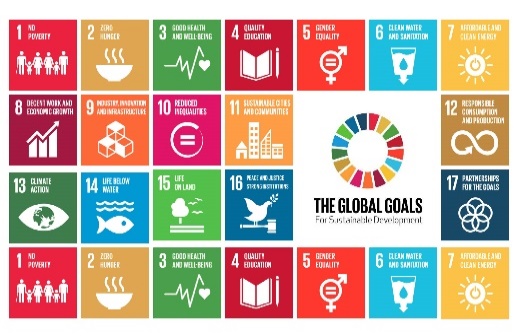 16172The Rohingya, Rising Asian Islamophobia and the Tenuous State of Muslim-Buddhist Relations in Contemporary Southeast 10163Continental Philosophy and the Problem with Religion 7164Post from 21 Theses on Professionalism series from the Bulletin for the Study of Religion Blog165Mapping the Wsacred: towards a Religious Geography of Ancient Cambodia Through a Toponymic Atlast of Cambodian Inscriptions16ที่ชื่องานวิจัยเป้าหมายการพัฒนาที่ยั่งยืน (17 SDGs)เป้าหมายการพัฒนาที่ยั่งยืน (17 SDGs)เป้าหมายการพัฒนาที่ยั่งยืน (17 SDGs)เป้าหมายการพัฒนาที่ยั่งยืน (17 SDGs)เป้าหมายการพัฒนาที่ยั่งยืน (17 SDGs)เป้าหมายการพัฒนาที่ยั่งยืน (17 SDGs)เป้าหมายการพัฒนาที่ยั่งยืน (17 SDGs)เป้าหมายการพัฒนาที่ยั่งยืน (17 SDGs)เป้าหมายการพัฒนาที่ยั่งยืน (17 SDGs)เป้าหมายการพัฒนาที่ยั่งยืน (17 SDGs)เป้าหมายการพัฒนาที่ยั่งยืน (17 SDGs)เป้าหมายการพัฒนาที่ยั่งยืน (17 SDGs)เป้าหมายการพัฒนาที่ยั่งยืน (17 SDGs)เป้าหมายการพัฒนาที่ยั่งยืน (17 SDGs)เป้าหมายการพัฒนาที่ยั่งยืน (17 SDGs)เป้าหมายการพัฒนาที่ยั่งยืน (17 SDGs)เป้าหมายการพัฒนาที่ยั่งยืน (17 SDGs)ที่ชื่องานวิจัย6Three Faces of the Rohingya Crisis: Religious Nationalism, Asian Islamophobia and Delegitimizing Citizenship. 10167The Façade of Militarized Buddhist Language in Post-Colonial Southeast Asia168Monk and Magic : A Model for the Study of Thai Buddhism 169An Existence f Quality of Life among Myanmar Migrant Workers under Thai Socio-Cultural Context in Samut Sakhon Province, Thailand3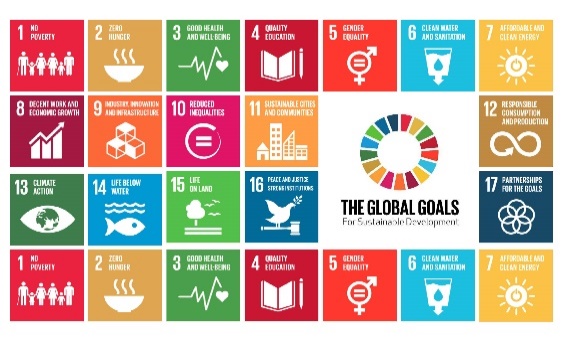 101610พุทธศาสนาสีเขียว:กระแสหลักความรับผิดชอบต่อสิ่งแวดล้อมในสังคมไทยร่วมสมัย111617ที่ชื่องานวิจัยเป้าหมายการพัฒนาที่ยั่งยืน (17 SDGs)เป้าหมายการพัฒนาที่ยั่งยืน (17 SDGs)เป้าหมายการพัฒนาที่ยั่งยืน (17 SDGs)เป้าหมายการพัฒนาที่ยั่งยืน (17 SDGs)เป้าหมายการพัฒนาที่ยั่งยืน (17 SDGs)เป้าหมายการพัฒนาที่ยั่งยืน (17 SDGs)เป้าหมายการพัฒนาที่ยั่งยืน (17 SDGs)เป้าหมายการพัฒนาที่ยั่งยืน (17 SDGs)เป้าหมายการพัฒนาที่ยั่งยืน (17 SDGs)เป้าหมายการพัฒนาที่ยั่งยืน (17 SDGs)เป้าหมายการพัฒนาที่ยั่งยืน (17 SDGs)เป้าหมายการพัฒนาที่ยั่งยืน (17 SDGs)เป้าหมายการพัฒนาที่ยั่งยืน (17 SDGs)เป้าหมายการพัฒนาที่ยั่งยืน (17 SDGs)เป้าหมายการพัฒนาที่ยั่งยืน (17 SDGs)เป้าหมายการพัฒนาที่ยั่งยืน (17 SDGs)เป้าหมายการพัฒนาที่ยั่งยืน (17 SDGs)ที่ชื่องานวิจัย11The Contemporary Thai Version of the Kathin Ceremony: Ceremonial Importance of the Distribution of White Evelops and the Money Tree Tradition1612Why Women Cannot Be Buddha?51016